_________________________  №    ___________________________О внесении изменений в Порядок возмещения расходов, связанных с содержанием жилых и нежилых помещений, являющихся казной муниципального образования города Чебоксары, до их реализации и распределения, утвержденного постановлением администрации города Чебоксары от 26.05.2020 № 937В соответствии со статьями 153, 158 Жилищного кодекса Российской Федерации, Федеральным законом от 06.10.2003 № 131-Ф3 «Об общих принципах организации местного самоуправления в Российской Федерации» администрация города Чебоксары п о с т а н о в л я е т:1. Внести в Порядок возмещения расходов, связанных с содержанием муниципальных жилых и нежилых помещений, являющихся казной муниципального образования города Чебоксары, до их реализации и распределения, утвержденный постановлением администрации города Чебоксары от 26.05.2020 № 937 (далее – Порядок), следующие изменения: 1.1. Дополнить Порядок пунктом 5.1. следующего содержания:«5.1. Ресурсоснабжающие организации для возмещения затрат, связанных с содержанием и оплатой коммунальных услуг за пустующие муниципальные жилые и нежилые помещения, возникших в период с 01.01.2017 по 26.05.2020, представляют в МБУ «Управление жилищным фондом города Чебоксары» сведения о понесенных затратах, в указанный период времени, согласно приложению № 1 Порядка с приложением подтверждающих документов, перечисленных в пункте 5 Порядка, в срок до 31.12.2021».1.2. Дополнить Порядок пунктом 6.1. следующего содержания:«6.1. МБУ «Управление жилищным фондом города Чебоксары» проверяет сведения, предоставленные ресурсоснабжающими организациями в соответствии с п. 5.1. настоящего Порядка, и в течение тридцати рабочих дней с даты предоставления указанных сведений направляет в Управление ЖКХ, энергетики, транспорта и связи администрации города Чебоксары отчет о затратах, понесенных ресурсоснабжающими организациями, по содержанию и оплате коммунальных услуг за пустующие муниципальные жилые и нежилые помещения согласно приложению №  2 к Порядку».2. Управлению информации, общественных связей и молодежной политики администрации города Чебоксары опубликовать настоящее постановление в средствах массовой информации. 3. Настоящее постановление вступает в силу со дня его официального опубликования. 4. Контроль за исполнением настоящего постановления возложить на заместителя главы администрации города Чебоксары по вопросам ЖКХ – начальника управления ЖКХ, энергетики, транспорта и связи Филиппова В.И. Глава администрации города Чебоксары 							     А.О. ЛадыковЧаваш РеспубликиШупашкар хулаадминистрацийёЙ Ы Ш Ă Н У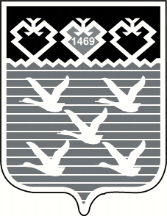 Чувашская РеспубликаАдминистрациягорода ЧебоксарыП О С Т А Н О В Л Е Н И Е